                                              проект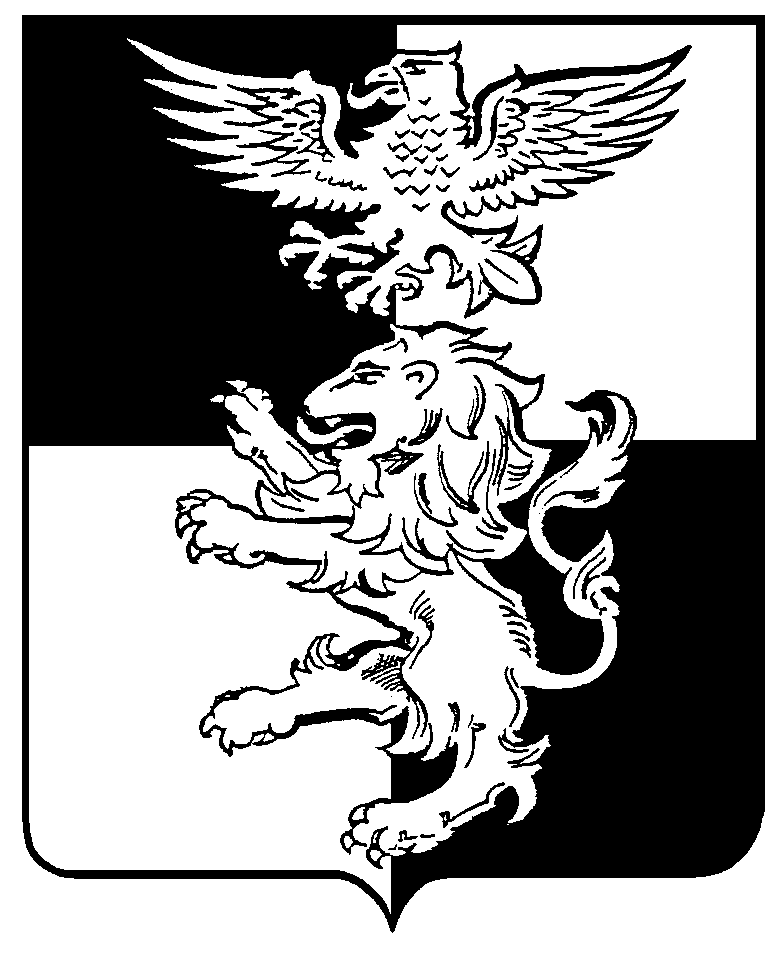 муниципальный район «Белгородский район» Белгородская областьЗЕМСКОЕ СОБРАНИЕ КОМСОМОЛЬСКОГО СЕЛЬСКОГО ПОСЕЛЕНИЯ ________________ заседание собрания четвертого созываР Е Ш Е Н И Е «__» __________ 2023 г.                                                                           № ___«Об исполнении бюджета Комсомольского сельского поселения муниципального района «Белгородский район» Белгородской области за 2022 год»	В соответствии со статьями 264.5, 264.6 Бюджетного кодекса Российской Федерации, статьёй 76 Положения о бюджетном процессе Комсомольского сельского поселения муниципального района «Белгородский район» Белгородской области, утвержденного решением земского собрания Комсомольского сельского поселения от 25 октября 2015 г. № 104, заключения о результатах публичных слушаний от _____2023 г.,земское собрание Комсомольского сельского поселения р е ш и л о:1. Утвердить отчет об исполнении бюджета Комсомольского сельского поселения муниципального района «Белгородский район» Белгородской области за 2022 год по доходам в сумме 28 749,3 тыс. рублей и по расходам в сумме            28 468,7 тыс. рублей, с превышением доходов над расходами (профецит) в сумме 280,6 тыс. рублей, со следующими показателями: - по источникам внутреннего финансирования дефицита бюджета Комсомольского сельского поселения муниципального района «Белгородский район» Белгородской области по кодам классификации источников внутреннего финансирования дефицитов бюджетов за 2022 год согласно приложению № 1 к настоящему решению;- по доходам бюджета Комсомольского сельского поселения муниципального района «Белгородский район» Белгородской области по кодам классификации доходов бюджетов за 2022 год согласно приложению № 2 к настоящему решению;- по ведомственной структуре расходов бюджета Комсомольского сельского поселения муниципального района «Белгородский район» Белгородской области за 2022 год согласно приложению № 3 к настоящему решению; - по распределению бюджетных ассигнований по разделам, подразделам, целевым статьям (муниципальным программам Комсомольского сельского поселения и непрограммным направлениям деятельности), группам видов расходов бюджета Комсомольского сельского поселения муниципального района «Белгородский район» Белгородской области за 2022 год согласно приложению № 4 к настоящему решению; - по распределению бюджетных ассигнований по целевым статьям (муниципальным программам Комсомольского сельского поселения и непрограммным направлениям деятельности), группам видов расходов, разделам, подразделам классификации расходов бюджета за 2022 год согласно приложению № 5 к настоящему решению;- по использованию средств резервного фонда администрации Комсомольского сельского поселения муниципального района «Белгородский район» Белгородской области за 2022 год согласно приложению № 6 к настоящему решению;2. Решение вступает в силу со дня его обнародования.3. Обнародовать настоящее решение и разместить на официальном сайте органов местного самоуправления Комсомольского сельского поселения муниципального района «Белгородский район» Белгородской области (komsomolskoeposelenie-r31.gosweb.gosuslugi.ru).4.Контроль за исполнением настоящего решения возложить на постоянную комиссию по бюджету, финансовой и налоговой политике земского собрания Комсомольского сельского поселения четвертого созыва (Горбанева Н.А.).Глава Комсомольскогосельского поселения                                                                           В.Н. Поваров                                                                                                               Приложение № 1                                                                                                       к решению земского собрания                          Комсомольского сельского поселения                                                                                                     от «__» ________ 2023 г. №___ИСТОЧНИКИ ВНУТРЕННЕГО ФИНАНСИРОВАНИЯ ДЕФИЦИТА БЮДЖЕТА КОМСОМОЛЬСКОГО СЕЛЬСКОГО ПОСЕЛЕНИЯ МУНИЦИПАЛЬНОГО РАЙОНА «БЕЛГОРОДСКИЙ РАЙОН» БЕЛГОРОДСКОЙ ОБЛАСТИ ПО КОДАМ КЛАССИФИКАЦИИ ИСТОЧНИКОВ ВНУТРЕННЕГО ФИНАНСИРОВАНИЯ ДЕФИЦИТОВ БЮДЖЕТОВ ЗА 2021 ГОД(тыс. рублей)Глава Комсомольскогосельского поселения                                                                           В.Н. Поваров                                                                                                              Приложение № 2                                                                                                к решению земского собрания                          Комсомольского сельского поселения                                                                                                      от «__» ________ 2023 г. №___ДОХОДЫ БЮДЖЕТА КОМСОМОЛЬСКОГО СЕЛЬСКОГО ПОСЕЛЕНИЯ МУНИЦИПАЛЬНОГО РАЙОНА «БЕЛГОРОДСКИЙ РАЙОН» БЕЛГОРОДСКОЙ ОБЛАСТИ ПО КОДАМ КЛАССИФИКАЦИИ ДОХОДОВ БЮДЖЕТОВ ЗА 2022 ГОДГлава Комсомольскогосельского поселения                                                                           В.Н. Поваров                                                                                                        Приложение № 3                                                                                                   к решению земского собрания                          Комсомольского сельского поселения                                                                                                      от «__» ________ 2023 г. №___ВЕДОМСТВЕННАЯ СТРУКТУРА РАСХОДОВ БЮДЖЕТАКОМСОМОЛЬСКОГО СЕЛЬСКОГО ПОСЕЛЕНИЯМУНИЦИПАЛЬНОГО РАЙОНА "БЕЛГОРОДСКИЙ РАЙОН" БЕЛГОРОДСКОЙ ОБЛАСТИ ЗА 2022 ГОД(тыс. рублей)Глава Комсомольскогосельского поселения                                                                           В.Н. Поваров                                                                                              Приложение № 4                                                                                                      к решению земского собрания                          Комсомольского сельского поселения                                                                                                      от «__» ________ 2023 г. №___РАСПРЕДЕЛЕНИЕ БЮДЖЕТНЫХ АССИГНОВАНИЙ ПО РАЗДЕЛАМ, ПОДРАЗДЕЛАМ, ЦЕЛЕВЫМ СТАТЬЯМ (МУНИЦИПАЛЬНЫМ ПРОГРАММАМ КОМСОМОЛЬСКОГО СЕЛЬСКОГО ПОСЕЛЕНИЯ И НЕПРОГРАММНЫМ НАПРАВЛЕНИЯМ ДЕЯТЕЛЬНОСТИ), ГРУППАМ ВИДОВ РАСХОДОВ БЮДЖЕТА КОМСОМОЛЬСКОГО СЕЛЬСКОГО ПОСЕЛЕНИЯ МУНИЦИПАЛЬНОГО РАЙОНА «БЕЛГОРОДСКИЙ РАЙОН» БЕЛГОРОДСКОЙ ОБЛАСТИ ЗА 2022 ГОД(тыс.руб.)Глава Комсомольскогосельского поселения                                                                           В.Н. Поваров                                                                                               Приложение № 5                                                                                                       к решению земского собрания                          Комсомольского сельского поселения                                                                                                      от «__» ________ 2023 г. №___РАСПРЕДЕЛЕНИЕ БЮДЖЕТНЫХ АССИГНОВАНИЙ ПО ЦЕЛЕВЫМ СТАТЬЯМ (МУНИЦИПАЛЬНЫМ ПРОГРАММАМ КОМСОМОЛЬСКОГО СЕЛЬСКОГО ПОСЕЛЕНИЯ И НЕПРОГРАММНЫМ НАПРАВЛЕНИЯМ ДЕЯТЕЛЬНОСТИ), ГРУППАМ ВИДОВ РАСХОДОВ, РАЗДЕЛАМ, ПОДРАЗДЕЛАМ КЛАССИФИКАЦИИ РАСХОДОВ БЮДЖЕТА ЗА 2021 ГОД(тыс. руб.)Глава Комсомольскогосельского поселения                                                                           В.Н. Поваров                                                                                               Приложение № 6                                                                                                      к решению земского собрания                          Комсомольского сельского поселения                                                                                                       от «__» ________ 2023 г. №___ИСПОЛЬЗОВАНИЕ СРЕДСТВ РЕЗЕРВНОГО ФОНДА АДМИНИСТРАЦИИ КОМСОМОЛЬСКОГО СЕЛЬСКОГО ПОСЕЛЕНИЯ МУНИЦИПАЛЬНОГО РАЙОНА «БЕЛГОРОДСКИЙ РАЙОН» БЕЛГОРОДСКОЙ ОБЛАСТИ ЗА 2022 ГОДГлава Комсомольскогосельского поселения                                                                           В.Н. Поваров№ Код бюджетной классификацииНаименование кода группы, подгруппы, статьи, вида источника внутреннего финансирования дефицита бюджетаВсего1.01 05 00 00 00 0000 000Изменение остатков средств на счетах по учету средств бюджетов-280,601 05 00 00 00 0000 500Увеличение остатков средств бюджетов-28 749,301 05 02 00 00 0000 500Увеличение прочих остатков средств бюджетов-28 749,301 05 02 01 00 0000 510Увеличение прочих остатков денежных средств бюджетов-28 749,301 05 02 01 10 0000 510Увеличение прочих остатков денежных средств бюджетов сельских поселений-28 749,301 05 00 00 00 0000 600Уменьшение остатков средств бюджетов28 468,701 05 02 00 00 0000 600Уменьшение прочих остатков средств бюджетов28 468,701 05 02 01 00 0000 610Уменьшение прочих остатков денежных средств бюджетов28 468,701 05 02 01 10 0000 610Уменьшение прочих остатков денежных средств бюджетов сельских поселений28 468,7Всего средств, направленных на покрытие профицита-280,6Код бюджетной классификацииНаименование показателейИсполненотыс. рублей1 00 00000 00 0000 000НАЛОГОВЫЕ И НЕНАЛОГОВЫЕ ДОХОДЫ11 344,11 01 00000 00 0000 000НАЛОГИ НА ПРИБЫЛЬ, ДОХОДЫ356,41 01 02000 01 0000 110Налог на доходы физических лиц356,41 05 00000 00 0000 000НАЛОГИ НА СОВОКУПНЫЙ ДОХОД90,61 05 03000 01 0000 110Единый сельскохозяйственный налог90,61 06 00000 00 0000 000НАЛОГИ НА ИМУЩЕСТВО9 760,41 06 01000 00 0000 110Налог на имущество физических лиц5 020,61 06 06000 10 0000 110Земельный налог4 739,81 08 00000 00 0000 000Государственная пошлина0,01 09 00000 00 0000 000Задолженность и перерасчеты по отмененным налогам, сборам и иным обязательным платежам-1,01 11 00000 00 0000 000ДОХОДЫ ОТ ИСПОЛЬЗОВАНИЯ ИМУЩЕСТВА, НАХОДЯЩЕГОСЯ В ГОСУДАРСТВЕННОЙ И МУНИЦИПАЛЬНОЙ СОБСТВЕННОСТИ1 127,31 11 05035 10 0000 120Доходы от сдачи в аренду имущества, находящегося в оперативном управлении органов управления сельских поселений и созданных ими учреждений (за исключением имущества муниципальных бюджетных и автономных учреждений)1 030,41 11 05025 10 0000 120Доходы, получаемые в виде арендной платы, а также средства от продажи права на заключение договоров аренды за земли, находящиеся в собственности сельских поселений (за исключением земельных участков муниципальных бюджетных и автономных учреждений)96,91 13 00000 00 0000 000Доходы от оказания платных услуг0,41 16 00000 00 0000 000ШТРАФЫ, САНКЦИИ, ВОЗМЕЩЕНИЕ УЩЕРБА10,02 00 00000 00 0000 000БЕЗВОЗМЕЗДНЫЕ ПОСТУПЛЕНИЯ17 405,22 02 00000 00 0000 000БЕЗВОЗМЕЗДНЫЕ ПОСТУПЛЕНИЯ ОТ ДРУГИХ БЮДЖЕТОВ БЮДЖЕТНОЙ СИСТЕМЫ РОССИЙСКОЙ ФЕДЕРАЦИИ17 404,22 02 16001 10 0000 150Дотации бюджетам сельских поселений на выравнивание бюджетной обеспеченности13 026,02 02 29999 10 0000 150Прочие субсидии бюджетам сельских поселения1 978,32 02 35118 10 0000 150Субвенции бюджетам сельских поселений на осуществление первичного воинского учета органами местного самоуправления поселений, муниципальных и городских округов246,62 02 49999 10 0000 150Прочие межбюджетные трансферты, передаваемые бюджетам сельских поселений97,12 02 40014 10 0000 150Межбюджетные трансферты, передаваемые бюджетам сельских поселений из бюджетов муниципальных районов на осуществление части полномочий по решению вопросов местного значения в соответствии с заключенными соглашениями2 056,22 07 00000 00 0000 000ПРОЧИЕ БЕЗВОЗМЕЗДНЫЕ ПОСТУПЛЕНИ1,02 07 05030 10 0000 150Прочие безвозмездные поступления в бюджеты сельских поселений1,0ИТОГО ДОХОДОВ28 749,3НаименованиеМинРзПРКЦСРКВРИсполненоВсего28 468,8АДМИНИСТРАЦИЯ КОМСОМОЛЬСКОГО СЕЛЬСКОГО ПОСЕЛЕНИЯ90928 468,8ОБЩЕГОСУДАРСТ-ВЕННЫЕ ВОПРОСЫ90901005 369,1Функционирование Правительства Российской Федерации, высших исполнительных органов государственной власти субъектов Российской Федерации, местных администраций90901045 210,2Обеспечение функций органов местного самоуправления в рамках непрограммных расходов909010499 9 00 001903 931,1Обеспечение функций органов местного самоуправления в рамках непрограммных расходов (Расходы на выплаты по оплате труда)909010499 9 00 001901002970,1Обеспечение функций органов местного самоуправления в рамках непрограммных расходов (Закупка товаров, работ, услуг в сфере информационно-коммуникационных технологий)909010499 9 00 00190200961,0Расходы на выплаты по оплате труда главе местной администрации в рамках непрограммных расходов909010499 9 00 002001 116,1Расходы на выплаты по оплате труда главе местной администрации в рамках непрограммных расходов909010499 9 00 002001001 116,1Предоставление межбюджетных трансфертов из бюджетов поселений в бюджет муниципального района на реализацию полномочий по определению поставщиков (подрядчиков, исполнителей) в рамках непрограммных расходов909010499 9 00 8007010,2Предоставление межбюджетных трансфертов из бюджетов поселений в бюджет муниципального района на реализацию полномочий по определению поставщиков (подрядчиков, исполнителей) в рамках непрограммных расходов (Межбюджетные трансферты)909010499 9 00 8007050010,2Предоставление межбюджетных трансфертов из бюджетов поселений в бюджет муниципального района на реализацию полномочий по распоряжению земельными участками, государственная собственность на которые не разграничена в рамках непрограммных расходов909010499 9 00 80080131,2Предоставление межбюджетных трансфертов из бюджетов поселений в бюджет муниципального района на реализацию полномочий по распоряжению земельными участками, государственная собственность на которые не разграничена в рамках непрограммных расходов (Межбюджетные трансферты)909010499 9 00 80080500131,2Предоставление межбюджетных трансфертов из бюджетов поселений в бюджет муниципального района по осуществлению контроля за использованием физическими и юридическими лицами требований, установленных правилами благоустройства, озеленения, обеспечения чистоты и порядка на территории поселений909010499 9 00 8013015,6Предоставление межбюджетных трансфертов из бюджетов поселений в бюджет муниципального района по осуществлению контроля за использованием физическими и юридическими лицами требований, установленных правилами благоустройства, озеленения, обеспечения чистоты и порядка на территории поселений (Межбюджетные трансферты)909010499 9 00 8013050015,6Предоставление межбюджетных трансфертов по архивному делу909010499 9 00 801506,0Предоставление межбюджетных трансфертов по архивному делу (Межбюджетные трансферты)909010499 9 00 801505006,0Обеспечение деятельности финансовых, налоговых и таможенных органов и органов финансового (финансово-бюджетного) надзора909010620,0Предоставление межбюджетных трансфертов из бюджетов поселений в бюджет муниципального района на реализацию полномочий контрольно-счетной комиссии в рамках непрограммных расходов909010699 9 00 8011020,0Предоставление межбюджетных трансфертов из бюджетов поселений в бюджет муниципального района на реализацию полномочий контрольно-счетной комиссии в рамках непрограммных расходов (Межбюджетные трансферты)909010699 9 00 8011050020,0Другие общегосударственные вопросы9090113138,9Мероприятия по реформированию муниципальных финансов в рамках непрограммных расходов909011399 9 00 20190135,9Мероприятия по реформированию муниципальных финансов в рамках непрограммных расходов (Закупка товаров, работ, услуг в сфере информационно-коммуникационных технологий)909011399 9 00 20190200135,9Предоставление межбюджетных трансфертов из бюджетов поселений в бюджет муниципального района на реализацию полномочий в области градостроительной деятельности в рамках непрограммных расходов909011399 9 00 801003,0Предоставление межбюджетных трансфертов из бюджетов поселений в бюджет муниципального района на реализацию полномочий в области градостроительной деятельности в рамках непрограммных расходов909011399 9 00 801005003,0НАЦИОНАЛЬНАЯ ОБОРОНА9090200246,6Мобилизационная и вневойсковая подготовка 9090203246,6Осуществление первичного воинского учета на территориях, где отсутствуют военные комиссариаты 909020399 9 00 51180246,6Осуществление первичного воинского учета на территориях, где отсутствуют военные комиссариаты (расходы на выплаты по оплате труда)909020399 9 00 51180100197,4Осуществление первичного воинского учета на территориях, где отсутствуют военные комиссариаты в рамках непрограммных расходов (Закупка товаров, работ и услуг для обеспечения государственных (муниципальных) нужд)909020399 9 00 5118020049,2Национальная безопасность и правоохранительная деятельность9090300562,8Другие вопросы в области национальной безопасности и правоохранительной деятельности9090314562,8Мероприятия по предупреждению преступлений террористического характера, территориальной и гражданской обороне, по обеспечению мобилизационной готовности экономики909031401 1 01 2002064,8Мероприятия по предупреждению преступлений террористического характера, территориальной и гражданской обороне, по обеспечению мобилизационной готовности экономики909031401 1 01 2002020064,8Оказание поддержки гражданам и их объединениям, участвующим в охране общественного порядка, создание условий для деятельности народных дружин909031401 1 02 20040498,0Оказание поддержки гражданам и их объединениям, участвующим в охране общественного порядка, создание условий для деятельности народных дружин (Иные выплаты государственных (муниципальных) органов привлекаемым лицам)909031401 1 02 20040100479,5Оказание поддержки гражданам и их объединениям, участвующим в охране общественного порядка, создание условий для деятельности народных дружин (Закупка товаров, работ и услуг для обеспечения государственных (муниципальных) нужд)909031401 1 02 2004020018,5НАЦИОНАЛЬНАЯ ЭКОНОМИКА90904003 307,0Дорожное хозяйство (дорожные фонды)90904091 577,6Развитие дорожной сети909040901 4 01 200901 281,2Развитие дорожной сети (Закупка товаров, работ и услуг для обеспечения государственных (муниципальных) нужд)909040901 4 01 200902001 281,2Ремонт автомобильных дорог местного значения01 4 01 20091296,4Ремонт автомобильных дорог местного значения (Закупка товаров, работ и услуг для обеспечения государственных (муниципальных) нужд01 4 01 20091200296,4Другие вопросы в области национальной экономики90904121 729,4Обеспечение деятельности административно-хозяйственных отделов в рамках непрограммных расходов909041299 9 00 20170291,4Обеспечение деятельности административно-хозяйственных отделов в рамках непрограммных расходов (Закупка товаров, работ и услуг для обеспечения государственных (муниципальных) нужд909041299 9 00 20170200291,4Мероприятия по землеустройству и землепользованию в рамках непрограммных расходов909041299 9 00 2024094,0Мероприятия по землеустройству и землепользованию в рамках непрограммных расходов (Закупка товаров, работ и услуг для обеспечения государственных (муниципальных) нужд)909041299 9 00 20240 20094,0Предоставление межбюджетных трансфертов на осуществление бюджетных полномочий909041299 9 00 802101344,0Предоставление межбюджетных трансфертов на осуществление бюджетных полномочий (Иные межбюджетные трансферты)909041299 9 00 802105001344,0ЖИЛИЩНО-КОММУНАЛЬНОЕ ХОЗЯЙСТВО90905009 594,9Благоустройство90905039 594,9Прочие мероприятия по благоустройству 909050301 5 03 201401 511,1Прочие мероприятия по благоустройству (Закупка товаров, работ и услуг для обеспечения государственных (муниципальных) нужд)909050301 5 03 201402001 510,0Прочие мероприятия по благоустройству (Уплата прочих налогов, сборов и иных платежей)909050301 5 03 201408001,1Осуществление деятельности по обращению с животными безвладельцев, обитающими на территории поселения909050301 5 03 2201027,9Осуществление деятельности по обращению с животными безвладельцев, обитающими на территории поселения (Закупка товаров, работ и услуг для обеспечения государственных (муниципальных) нужд)909050301 5 03 2201020027,9Предоставление межбюджетных трансфертов из бюджетов поселений в бюджет муниципального района909050301 5 03 801502 882,0Предоставление межбюджетных трансфертов из бюджетов поселений в бюджет муниципального района (Иные межбюджетные трансферты)909050301 5 03 801505002 882,0Прочие мероприятия по благоустройству909050301 5 04 2015013,0Прочие мероприятия по благоустройству (Закупка товаров, работ и услуг для обеспечения государственных (муниципальных) нужд)909050301 5 04 2015020013,0Организация сбора, вывоза бытовых отходов и мусора909050301 5 05 201605,2Организация сбора, вывоза бытовых отходов и мусора (Закупка товаров, работ и услуг для обеспечения государственных (муниципальных) нужд)909050301 5 05 201602005,2Организация благоустройства территории в части уличного освещения909050301 5 06 203201 230,8Организация благоустройства территории в части уличного освещения909050301 5 06 203202001 230,8Предоставление межбюджетных трансфертов из бюджетов поселений в бюджет муниципального района на реализацию части полномочий по организации благоустройства территории в части уличного освещения улиц909050301 5 06 8005025,7Предоставление межбюджетных трансфертов из бюджетов поселений в бюджет муниципального района на реализацию части полномочий по организации благоустройства территории в части уличного освещения улиц (Иные межбюджетные трансферты)909050301 5 06 8005050025,7Ремонт тротуарной дорожки по ул. Центральная в п. Комсомольский909050301 5 09 S03611 105,3Ремонт тротуарной дорожки по ул. Центральная в п. Комсомольский )909050301 5 09 S03612001 105,3Ремонт тротуарной дорожки по ул. Гайдара в п. Комсомольский909050301 5 09 S0362803,5Ремонт тротуарной дорожки по ул. Гайдара в п. Комсомольский909050301 5 09 S0362200803,5Создание условий для массового отдыха жителей поселения и организация обустройства мест массового отдыха населения, включая обеспечение свободного доступа граждан к водным объектам общего пользования и их береговым полосам в рамках непрограммных расходов909050399 9 00 20230779,9Создание условий для массового отдыха жителей поселения и организация обустройства мест массового отдыха населения, включая обеспечение свободного доступа граждан к водным объектам общего пользования и их береговым полосам в рамках непрограммных расходов (Закупка товаров, работ и услуг для обеспечения государственных (муниципальных) нужд)909050399 9 00 20230200779,9Мероприятия по развитию территориального общественного самоуправления909050399 9 00 2105097,0Мероприятия по развитию территориального общественного самоуправления (Закупка товаров, работ и услуг для обеспечения государственных (муниципальных) нужд)909050399 9 00 2105020097,0Мероприятия по развитию территориального общественного самоуправления (Социальное обеспечение и иные выплаты населению)909050399 9 00 210503000,0Межбюджетные трансферты из бюджетов поселений в бюджет муниципального района на осуществление части полномочий по благоустройству населенных пунктов (комфортная городская среда) МЕСТНЫЙ909050399 9 00 801801 113,5Межбюджетные трансферты из бюджетов поселений в бюджет муниципального района на осуществление части полномочий по благоустройству населенных пунктов (комфортная городская среда) МЕСТНЫЙ (Межбюджетные трансферты909050399 9 00 801805001 113,5КУЛЬТУРА, КИНЕМАТОГРАФИЯ90908008 248,1КУЛЬТУРА90908018 248,1Организация досуга и обеспечение жителей поселения услугами культуры909080101 2 01 005909,1Организация досуга и обеспечение жителей поселения услугами культуры (Закупка товаров, работ и услуг для обеспечения государственных (муниципальных) нужд)909080101 2 01 005902009,1Предоставление межбюджетных трансфертов из бюджетов поселений в бюджет муниципального района на реализацию полномочий по созданию условий для организации досуга и обеспечения жителей поселений услугами организаций культуры909080101 2 01 800308 239,0Предоставление межбюджетных трансфертов из бюджетов поселений в бюджет муниципального района на реализацию полномочий по созданию условий для организации досуга и обеспечения жителей поселений услугами организаций культуры (Межбюджетные трансферты)909080101 2 01 800305008 239,0ЗДРАВООХРАНЕНИЕ9090900420,0Стационарная медицинская помощь9090901420,0Обеспечение доставки жителей в медицинские организации для проведения гемодиализа909090199 9 00 20530420,0Обеспечение доставки жителей в медицинские организации для проведения гемодиализа (Закупка товаров, работ и услуг для обеспечения государственных (муниципальных) нужд)909090199 9 00 20530200420,0Другие вопросы в области социальной политики909100619,8Поддержка некоммерческих организаций в рамках непрограммных расходов909100699 9 00 2102019,8Поддержка некоммерческих организаций в рамках непрограммных расходов (Закупка товаров, работ и услуг для обеспечения государственных (муниципальных) нужд)909100699 9 00 210202007,8Поддержка некоммерческих организаций в рамках непрограммных расходов (Социальное обеспечение и иные выплаты населению)909100699 9 00 2102030012,0ФИЗИЧЕСКАЯ КУЛЬТУРА И СПОРТ9091100700,5Физическая культура9091101220,0Реализация проектов, реализуемых территориальным общественным самоуправлением909110199 9 00 71420165,0Реализация проектов, реализуемых территориальным общественным самоуправлением(Закупка товаров, работ и услуг для обеспечения государственных (муниципальных) нужд)909110199 9 00 71420200165,0Реализация проектов, реализуемых территориальным общественным самоуправлением909110199 9 00 S142055,0Реализация проектов, реализуемых территориальным общественным самоуправлением (Закупка товаров, работ и услуг для обеспечения государственных (муниципальных) нужд)909110199 9 00 S142020055,0Массовый спорт9091102480,5Организация спортивных мероприятий909110201 3 01 2007013,5Организация спортивных мероприятий (Закупка товаров, работ и услуг для обеспечения государственных (муниципальных) нужд)909110201 3 01 2007020013,5Предоставление межбюджетных трансфертов из бюджетов поселений в бюджет муниципального района на реализацию полномочий по созданию условий для организации занятий физической культурой и спортом909110201 3 01 80160467,0Предоставление межбюджетных трансфертов из бюджетов поселений в бюджет муниципального района на реализацию полномочий по созданию условий для организации занятий физической культурой и спортом (Межбюджетные трансферты)909110201 3 01 80160500 467,0НаименованиеРзПРКЦСРКВРИсполненоВсего28 468,8АДМИНИСТРАЦИЯ КОМСОМОЛЬСКОГО СЕЛЬСКОГО ПОСЕЛЕНИЯ28 468,8ОБЩЕГОСУДАРСТ-ВЕННЫЕ ВОПРОСЫ01005 369,1Функционирование Правительства Российской Федерации, высших исполнительных органов государственной власти субъектов Российской Федерации, местных администраций01045 210,2Обеспечение функций органов местного самоуправления в рамках непрограммных расходов010499 9 00 001903 931,1Обеспечение функций органов местного самоуправления в рамках непрограммных расходов (Расходы на выплаты по оплате труда)010499 9 00 001901002970,1Обеспечение функций органов местного самоуправления в рамках непрограммных расходов (Закупка товаров, работ, услуг в сфере информационно-коммуникационных технологий)010499 9 00 00190200961,0Расходы на выплаты по оплате труда главе местной администрации в рамках непрограммных расходов010499 9 00 002001 116,1Расходы на выплаты по оплате труда главе местной администрации в рамках непрограммных расходов010499 9 00 002001001 116,1Предоставление межбюджетных трансфертов из бюджетов поселений в бюджет муниципального района на реализацию полномочий по определению поставщиков (подрядчиков, исполнителей) в рамках непрограммных расходов010499 9 00 8007010,2Предоставление межбюджетных трансфертов из бюджетов поселений в бюджет муниципального района на реализацию полномочий по определению поставщиков (подрядчиков, исполнителей) в рамках непрограммных расходов (Межбюджетные трансферты)010499 9 00 8007050010,2Предоставление межбюджетных трансфертов из бюджетов поселений в бюджет муниципального района на реализацию полномочий по распоряжению земельными участками, государственная собственность на которые не разграничена в рамках непрограммных расходов010499 9 00 80080131,2Предоставление межбюджетных трансфертов из бюджетов поселений в бюджет муниципального района на реализацию полномочий по распоряжению земельными участками, государственная собственность на которые не разграничена в рамках непрограммных расходов (Межбюджетные трансферты)010499 9 00 80080500131,2Предоставление межбюджетных трансфертов из бюджетов поселений в бюджет муниципального района по осуществлению контроля за использованием физическими и юридическими лицами требований, установленных правилами благоустройства, озеленения, обеспечения чистоты и порядка на территории поселений010499 9 00 8013015,6Предоставление межбюджетных трансфертов из бюджетов поселений в бюджет муниципального района по осуществлению контроля за использованием физическими и юридическими лицами требований, установленных правилами благоустройства, озеленения, обеспечения чистоты и порядка на территории поселений (Межбюджетные трансферты)010499 9 00 8013050015,6Предоставление межбюджетных трансфертов по архивному делу010499 9 00 801506,0Предоставление межбюджетных трансфертов по архивному делу (Межбюджетные трансферты)010499 9 00 801505006,0Обеспечение деятельности финансовых, налоговых и таможенных органов и органов финансового (финансово-бюджетного) надзора010620,0Предоставление межбюджетных трансфертов из бюджетов поселений в бюджет муниципального района на реализацию полномочий контрольно-счетной комиссии в рамках непрограммных расходов010699 9 00 8011020,0Предоставление межбюджетных трансфертов из бюджетов поселений в бюджет муниципального района на реализацию полномочий контрольно-счетной комиссии в рамках непрограммных расходов (Межбюджетные трансферты)010699 9 00 8011050020,0Другие общегосударственные вопросы0113138,9Мероприятия по реформированию муниципальных финансов в рамках непрограммных расходов011399 9 00 20190135,9Мероприятия по реформированию муниципальных финансов в рамках непрограммных расходов (Закупка товаров, работ, услуг в сфере информационно-коммуникационных технологий)011399 9 00 20190200135,9Предоставление межбюджетных трансфертов из бюджетов поселений в бюджет муниципального района на реализацию полномочий в области градостроительной деятельности в рамках непрограммных расходов011399 9 00 801003,0Предоставление межбюджетных трансфертов из бюджетов поселений в бюджет муниципального района на реализацию полномочий в области градостроительной деятельности в рамках непрограммных расходов011399 9 00 801005003,0НАЦИОНАЛЬНАЯ ОБОРОНА0200246,6Мобилизационная и вневойсковая подготовка 0203246,6Осуществление первичного воинского учета на территориях, где отсутствуют военные комиссариаты 020399 9 00 51180246,6Осуществление первичного воинского учета на территориях, где отсутствуют военные комиссариаты (расходы на выплаты по оплате труда)020399 9 00 51180100197,4Осуществление первичного воинского учета на территориях, где отсутствуют военные комиссариаты в рамках непрограммных расходов (Закупка товаров, работ и услуг для обеспечения государственных (муниципальных) нужд)020399 9 00 5118020049,2Национальная безопасность и правоохранительная деятельность0300562,8Другие вопросы в области национальной безопасности и правоохранительной деятельности0314562,8Мероприятия по предупреждению преступлений террористического характера, территориальной и гражданской обороне, по обеспечению мобилизационной готовности экономики031401 1 01 2002064,8Мероприятия по предупреждению преступлений террористического характера, территориальной и гражданской обороне, по обеспечению мобилизационной готовности экономики031401 1 01 2002020064,8Оказание поддержки гражданам и их объединениям, участвующим в охране общественного порядка, создание условий для деятельности народных дружин031401 1 02 20040498,0Оказание поддержки гражданам и их объединениям, участвующим в охране общественного порядка, создание условий для деятельности народных дружин (Иные выплаты государственных (муниципальных) органов привлекаемым лицам)031401 1 02 20040100479,5Оказание поддержки гражданам и их объединениям, участвующим в охране общественного порядка, создание условий для деятельности народных дружин (Закупка товаров, работ и услуг для обеспечения государственных (муниципальных) нужд)031401 1 02 2004020018,5НАЦИОНАЛЬНАЯ ЭКОНОМИКА04003 307,0Дорожное хозяйство (дорожные фонды)04091 577,6Развитие дорожной сети040901 4 01 200901 281,2Развитие дорожной сети (Закупка товаров, работ и услуг для обеспечения государственных (муниципальных) нужд)040901 4 01 200902001 281,2Ремонт автомобильных дорог местного значения01 4 01 20091296,4Ремонт автомобильных дорог местного значения (Закупка товаров, работ и услуг для обеспечения государственных (муниципальных) нужд01 4 01 20091200296,4Другие вопросы в области национальной экономики04121 729,4Обеспечение деятельности административно-хозяйственных отделов в рамках непрограммных расходов041299 9 00 20170291,4Обеспечение деятельности административно-хозяйственных отделов в рамках непрограммных расходов (Закупка товаров, работ и услуг для обеспечения государственных (муниципальных) нужд041299 9 00 20170200291,4Мероприятия по землеустройству и землепользованию в рамках непрограммных расходов041299 9 00 2024094,0Мероприятия по землеустройству и землепользованию в рамках непрограммных расходов (Закупка товаров, работ и услуг для обеспечения государственных (муниципальных) нужд)041299 9 00 20240 20094,0Предоставление межбюджетных трансфертов на осуществление бюджетных полномочий041299 9 00 802101344,0Предоставление межбюджетных трансфертов на осуществление бюджетных полномочий (Иные межбюджетные трансферты)041299 9 00 802105001344,0ЖИЛИЩНО-КОММУНАЛЬНОЕ ХОЗЯЙСТВО05009 594,9Благоустройство05039 594,9Прочие мероприятия по благоустройству 050301 5 03 201401 511,1Прочие мероприятия по благоустройству (Закупка товаров, работ и услуг для обеспечения государственных (муниципальных) нужд)050301 5 03 201402001 510,0Прочие мероприятия по благоустройству (Уплата прочих налогов, сборов и иных платежей)050301 5 03 201408001,1Осуществление деятельности по обращению с животными безвладельцев, обитающими на территории поселения050301 5 03 2201027,9Осуществление деятельности по обращению с животными безвладельцев, обитающими на территории поселения (Закупка товаров, работ и услуг для обеспечения государственных (муниципальных) нужд)050301 5 03 2201020027,9Предоставление межбюджетных трансфертов из бюджетов поселений в бюджет муниципального района050301 5 03 801502 882,0Предоставление межбюджетных трансфертов из бюджетов поселений в бюджет муниципального района (Иные межбюджетные трансферты)050301 5 03 801505002 882,0Прочие мероприятия по благоустройству050301 5 04 2015013,0Прочие мероприятия по благоустройству (Закупка товаров, работ и услуг для обеспечения государственных (муниципальных) нужд)050301 5 04 2015020013,0Организация сбора, вывоза бытовых отходов и мусора050301 5 05 201605,2Организация сбора, вывоза бытовых отходов и мусора (Закупка товаров, работ и услуг для обеспечения государственных (муниципальных) нужд)050301 5 05 201602005,2Организация благоустройства территории в части уличного освещения050301 5 06 203201 230,8Организация благоустройства территории в части уличного освещения050301 5 06 203202001 230,8Предоставление межбюджетных трансфертов из бюджетов поселений в бюджет муниципального района на реализацию части полномочий по организации благоустройства территории в части уличного освещения улиц050301 5 06 8005025,7Предоставление межбюджетных трансфертов из бюджетов поселений в бюджет муниципального района на реализацию части полномочий по организации благоустройства территории в части уличного освещения улиц (Иные межбюджетные трансферты)050301 5 06 8005050025,7Ремонт тротуарной дорожки по ул. Центральная в п. Комсомольский050301 5 09 S03611 105,3Ремонт тротуарной дорожки по ул. Центральная в п. Комсомольский )050301 5 09 S03612001 105,3Ремонт тротуарной дорожки по ул. Гайдара в п. Комсомольский050301 5 09 S0362803,5Ремонт тротуарной дорожки по ул. Гайдара в п. Комсомольский050301 5 09 S0362200803,5Создание условий для массового отдыха жителей поселения и организация обустройства мест массового отдыха населения, включая обеспечение свободного доступа граждан к водным объектам общего пользования и их береговым полосам в рамках непрограммных расходов050399 9 00 20230779,9Создание условий для массового отдыха жителей поселения и организация обустройства мест массового отдыха населения, включая обеспечение свободного доступа граждан к водным объектам общего пользования и их береговым полосам в рамках непрограммных расходов (Закупка товаров, работ и услуг для обеспечения государственных (муниципальных) нужд)050399 9 00 20230200779,9Мероприятия по развитию территориального общественного самоуправления050399 9 00 2105097,0Мероприятия по развитию территориального общественного самоуправления (Закупка товаров, работ и услуг для обеспечения государственных (муниципальных) нужд)050399 9 00 2105020097,0Мероприятия по развитию территориального общественного самоуправления (Социальное обеспечение и иные выплаты населению)050399 9 00 210503000,0Межбюджетные трансферты из бюджетов поселений в бюджет муниципального района на осуществление части полномочий по благоустройству населенных пунктов (комфортная городская среда) МЕСТНЫЙ050399 9 00 801801 113,5Межбюджетные трансферты из бюджетов поселений в бюджет муниципального района на осуществление части полномочий по благоустройству населенных пунктов (комфортная городская среда) МЕСТНЫЙ (Межбюджетные трансферты050399 9 00 801805001 113,5КУЛЬТУРА, КИНЕМАТОГРАФИЯ08008 248,1КУЛЬТУРА08018 248,1Организация досуга и обеспечение жителей поселения услугами культуры080101 2 01 005909,1Организация досуга и обеспечение жителей поселения услугами культуры (Закупка товаров, работ и услуг для обеспечения государственных (муниципальных) нужд)080101 2 01 005902009,1Предоставление межбюджетных трансфертов из бюджетов поселений в бюджет муниципального района на реализацию полномочий по созданию условий для организации досуга и обеспечения жителей поселений услугами организаций культуры080101 2 01 800308 239,0Предоставление межбюджетных трансфертов из бюджетов поселений в бюджет муниципального района на реализацию полномочий по созданию условий для организации досуга и обеспечения жителей поселений услугами организаций культуры (Межбюджетные трансферты)080101 2 01 800305008 239,0ЗДРАВООХРАНЕНИЕ0900420,0Стационарная медицинская помощь0901420,0Обеспечение доставки жителей в медицинские организации для проведения гемодиализа090199 9 00 20530420,0Обеспечение доставки жителей в медицинские организации для проведения гемодиализа (Закупка товаров, работ и услуг для обеспечения государственных (муниципальных) нужд)090199 9 00 20530200420,0Другие вопросы в области социальной политики100619,8Поддержка некоммерческих организаций в рамках непрограммных расходов100699 9 00 2102019,8Поддержка некоммерческих организаций в рамках непрограммных расходов (Закупка товаров, работ и услуг для обеспечения государственных (муниципальных) нужд)100699 9 00 210202007,8Поддержка некоммерческих организаций в рамках непрограммных расходов (Социальное обеспечение и иные выплаты населению)100699 9 00 2102030012,0ФИЗИЧЕСКАЯ КУЛЬТУРА И СПОРТ1100700,5Физическая культура1101220,0Реализация проектов, реализуемых территориальным общественным самоуправлением110199 9 00 71420165,0Реализация проектов, реализуемых территориальным общественным самоуправлением(Закупка товаров, работ и услуг для обеспечения государственных (муниципальных) нужд)110199 9 00 71420200165,0Реализация проектов, реализуемых территориальным общественным самоуправлением110199 9 00 S142055,0Реализация проектов, реализуемых территориальным общественным самоуправлением (Закупка товаров, работ и услуг для обеспечения государственных (муниципальных) нужд)110199 9 00 S142020055,0Массовый спорт1102480,5Организация спортивных мероприятий110201 3 01 2007013,5Организация спортивных мероприятий (Закупка товаров, работ и услуг для обеспечения государственных (муниципальных) нужд)110201 3 01 2007020013,5Предоставление межбюджетных трансфертов из бюджетов поселений в бюджет муниципального района на реализацию полномочий по созданию условий для организации занятий физической культурой и спортом110201 3 01 80160467,0Предоставление межбюджетных трансфертов из бюджетов поселений в бюджет муниципального района на реализацию полномочий по созданию условий для организации занятий физической культурой и спортом (Межбюджетные трансферты)110201 3 01 80160500 467,0НаименованиеЦелевая статья расходовВид расходовРазделПодраздел2022 г.НаименованиеЦелевая статья расходовВид расходовРазделПодраздел2022 г.Всего28 468,8Муниципальная программа "Устойчивое развитие Комсомольского сельского поселения"01 0 00 0000018 473,5Подпрограмма 1 "Обеспечение безопасности жизнедеятельности населения и территории Комсомольского сельского  поселения"01 1 00 00000562,8Основное мероприятие "Обеспечение защиты и безопасности населения"01 1 01 0000064,8Мероприятия по предупреждению преступлений террористического характера, территориальной и гражданской обороне, по обеспечению мобилизационной готовности экономики01 1 01 2002064,8Мероприятия по предупреждению преступлений террористического характера, территориальной и гражданской обороне, по обеспечению мобилизационной готовности экономики (Закупка товаров, работ и услуг для обеспечения государственных (муниципальных) нужд)01 1 01 20020200031464,8Основное мероприятие "Реализация мероприятий по противопожарной безопасности"01 1 02 00000498,0Оказание поддержки гражданам и их объединениям, участвующим в охране общественного порядка, создание условий для деятельности народных дружин01 1 02 20040498,0Оказание поддержки гражданам и их объединениям, участвующим в охране общественного порядка, создание условий для деятельности народных дружин (Социальное обеспечение и иные выплаты населению)01 1 02 200401000314479,5Оказание поддержки гражданам и их объединениям, участвующим в охране общественного порядка, создание условий для деятельности народных дружин(Закупка товаров, работ и услуг для обеспечения государственных (муниципальных) нужд)01 1 02 20040200031418,5Подпрограмма 2 "Организация досуга и обеспечение жителей поселения услугами культуры"01 2 00 000008 248,1Основное мероприятие "Обеспечение деятельности (оказание услуг) подведомственных учреждений (организаций), в том числе предоставление муниципальным бюджетным и автономным учреждениям субсидий"01 2 01 000008 248,1Предоставление межбюджетных трансфертов из бюджетов поселений в бюджет муниципального района на реализацию полномочий по созданию условий для организации досуга и обеспечения жителей поселений услугами организаций культуры01 2 01 800308 239,0Предоставление межбюджетных трансфертов из бюджетов поселений в бюджет муниципального района на реализацию полномочий по созданию условий для организации досуга и обеспечения жителей поселений услугами организаций культуры (Межбюджетные трансферты)01 2 01 8003050008018 239,0Сохранение и популяризация объектов культурного наследия01 2 01 005909,1Сохранение и популяризация объектов культурного наследия (Закупка товаров, работ и услуг для обеспечения государственных (муниципальных) нужд)01 2 01 0059020008019,1Подпрограмма 3 "Развитие физической культуры, массового спорта и молодежной политики"01 3 00 00000480,5Основное мероприятие "Развитие физической культуры, массового спорта"01 3 01 00000480,5Организация спортивных мероприятий01 3 01 2007013,5Организация спортивных мероприятий (Закупка товаров, работ и услуг для обеспечения государственных (муниципальных) нужд)01 3 01 20070200110213,5Предоставление межбюджетных трансфертов на осуществление части полномочий по созданию условий для организации занятий физической культурой и спортом01 3 01 80160467,0Предоставление межбюджетных трансфертов на осуществление части полномочий по созданию условий для организации занятий физической культурой и спортом (Межбюджетные трансферты)01 3 01 801605001102467,0Подпрограмма 4 "Развитие дорожной сети Комсомольского сельского поселения"01 4 00 000001 577,6Основное мероприятие "Содержание и ремонт автомобильных дорог"01 4 01 000001 577,6Содержание автомобильных дорог местного значения01 4 01 200901 281,2Содержание автомобильных дорог местного значения (Закупка товаров, работ и услуг для обеспечения государственных (муниципальных) нужд)01 4 01 2009020004091 517,6Ремонт автомобильных дорог местного значения01 4 01 20091296,4Ремонт автомобильных дорог местного значения (Закупка товаров, работ и услуг для обеспечения государственных (муниципальных) нужд)01 4 01 200912000409296,4Подпрограмма 5 "Благоустройство территории Комсомольского сельского поселения"01 5 00 000007 604,5Основное мероприятие "Прочие мероприятия по благоустройству"01 5 03 000004 421,0Прочие мероприятия по благоустройству01 5 03 201401 511,1Прочие мероприятия по благоустройству (Закупка товаров, работ и услуг для обеспечения государственных (муниципальных) нужд)01 5 03 2014020005031 510,0Прочие мероприятия по благоустройству (Иные бюджетные ассигнования)01 5 03 2014080005031,1Осуществление деятельности по обращению с животными без владельцев, обитающими на территории поселения 01 5 03 2201027,9Осуществление деятельности по обращению с животными безвладельцев, обитающими на территории поселения (Закупка товаров, работ и услуг для обеспечения государственных (муниципальных) нужд)01 5 03 2201020005 03 27,9Предоставление межбюджетных трансфертов из бюджетов поселений в бюджет муниципального района 01 5 03 801502 882,0Предоставление межбюджетных трансфертов из бюджетов поселений в бюджет муниципального района (Межбюджетные трансферты)01 5 03 8015050005032 882,0Основное мероприятие "Обустройство и содержанию мест захоронения"01 5 04 0000013,0Мероприятия по обустройству и содержанию мест захоронения01 5 04 2015013,0Мероприятия по обустройству и содержанию мест захоронения (Закупка товаров, работ и услуг для обеспечения государственных (муниципальных) нужд)01 5 04 20150200050313,0Основное мероприятие "Организация сбора, вывоза бытовых отходов и мусора"01 5 05 000005,2Организация сбора, вывоза бытовых отходов и мусора01 5 05 201605,2Организация сбора, вывоза бытовых отходов и мусора (Закупка товаров, работ и услуг для обеспечения государственных (муниципальных) нужд)01 5 05 2016020005035,2Основное мероприятие "Организация уличного освещения"01 5 06 000001 256,5Предоставление межбюджетных трансфертов из бюджетов поселений в бюджет муниципального района на реализацию части полномочий по организации благоустройства территории в части уличного освещения улиц01 5 06 8005025,7Предоставление межбюджетных трансфертов из бюджетов поселений в бюджет муниципального района на реализацию части полномочий по организации благоустройства территории в части уличного освещения улиц (Межбюджетные трансферты)01 5 06 80050500050325,7Организация благоустройства территории в части уличного освещения01 5 06 203201 230,8Организация благоустройства территории в части уличного освещения01 5 06 2032020005031 230,8Основное мероприятие: "Реализация проекта "Решаем вместе" в рамках инициативного бюджетирования"01 5 09 000001 908,8Ремонт тротуарной дорожки по ул. Центральная в п. Комсомольский01 5 09 S03611 105,3Ремонт тротуарной дорожки по ул. Центральная в п. Комсомольский01 5 09 S03612000503 1 105,3Ремонт тротуарной дорожки по ул. Гайдара в п. Комсомольский01 5 09 S0362803,5Ремонт тротуарной дорожки по ул. Гайдара в п. Комсомольский01 5 09 S03622000503803,5Непрограммная часть99 0 00 000009 995,3Непрограммное направление деятельности99 9 00 000009 995,3Обеспечение функций органов местного самоуправления в рамках непрограммных расходов99 9 00 001903 931,1Обеспечение функций органов местного самоуправления в рамках непрограммных расходов (Расходы на выплаты персоналу в целях обеспечения выполнения функций государственными (муниципальными) органами, казенными учреждениями, органами управления государственными внебюджетными фондами)99 9 00 0019010001042970,1Обеспечение функций органов местного самоуправления в рамках непрограммных расходов (Закупка товаров, работ и услуг для обеспечения государственных (муниципальных) нужд)99 9 00 001902000104961,0Расходы на выплаты по оплате труда главе местной администрации в рамках непрограммных расходов99 9 00 002001116,1Расходы на выплаты по оплате труда главе местной администрации в рамках непрограммных расходов (Расходы на выплаты персоналу в целях обеспечения выполнения функций государственными (муниципальными) органами, казенными учреждениями, органами управления государственными внебюджетными фондами)99 9 00 0020010001041116,1Обеспечение деятельности административно-хозяйственных отделов в рамках непрограммных расходов99 9 00 20170291,4Обеспечение деятельности административно-хозяйственных отделов в рамках непрограммных расходов (Закупка товаров, работ и услуг для обеспечения государственных (муниципальных) нужд)99 9 00 201702000412291,4Мероприятия по реформированию муниципальных финансов в рамках непрограммных расходов99 9 00 20190135,9Мероприятия по реформированию муниципальных финансов в рамках непрограммных расходов (Закупка товаров, работ и услуг для обеспечения государственных (муниципальных) нужд)99 9 00 201902000113135,9Создание условий для массового отдыха жителей поселения и организация обустройства мест массового отдыха населения, включая обеспечение свободного доступа граждан к водным объектам общего пользования и их береговым полосам в рамках непрограммных расходов99 9 00 20230779,9Создание условий для массового отдыха жителей поселения и организация обустройства мест массового отдыха населения, включая обеспечение свободного доступа граждан к водным объектам общего пользования и их береговым полосам в рамках непрограммных расходов (Закупка товаров, работ и услуг для обеспечения государственных (муниципальных) нужд)99 9 00 202302000503779,9Мероприятия по землеустройству и землепользованию в рамках непрограммных расходов99 9 00 2024094,0Мероприятия по землеустройству и землепользованию в рамках непрограммных расходов (Закупка товаров, работ и услуг для обеспечения государственных (муниципальных) нужд)99 9 00 20240200041294,0Обеспечение доставки жителей в медицинские организации для проведения гемодиализа99 9 00 20530420,0Обеспечение доставки жителей в медицинские организации для проведения гемодиализа (Закупка товаров, работ и услуг для обеспечения государственных (муниципальных) нужд)99 9 00 205302000901420,0Поддержка некоммерческих организаций в рамках непрограммных расходов99 9 00 2102019,8Поддержка некоммерческих организаций в рамках непрограммных расходов (Закупка товаров, работ и услуг для обеспечения государственных (муниципальных) нужд)99 9 00 2102020010 06 7,8Поддержка некоммерческих организаций в рамках непрограммных расходов (Социальное обеспечение и иные выплаты населению) 99 9 00 2102030010 06 12,0Мероприятия по развитию территориального общественного самоуправления99 9 00 2105097,0Мероприятия по развитию территориального общественного самоуправления (Закупка товаров, работ и услуг для обеспечения государственных (муниципальных) нужд)99 9 00 21050200050397,0Мероприятия по развитию территориального общественного самоуправления (Социальное обеспечение и иные выплаты населению) 99 9 00 2105030005 03 0,0Осуществление первичного воинского учета на территориях, где отсутствуют военные комиссариаты в рамках непрограммных расходов99 9 00 51180246,6Осуществление первичного воинского учета на территориях, где отсутствуют военные комиссариаты в рамках непрограммных расходов (Расходы на выплаты персоналу в целях обеспечения выполнения функций государственными (муниципальными) органами, казенными учреждениями, органами управления государственными внебюджетными фондами)99 9 00 511801000203197,4Осуществление первичного воинского учета на территориях, где отсутствуют военные комиссариаты в рамках непрограммных расходов (Закупка товаров, работ и услуг для обеспечения государственных (муниципальных) нужд)99 9 00 51180200020349,2Физическая культура. Реализация проектов, реализуемых территориальным общественным самоуправлением99 9 00 71420220,0Физическая культура. Реализация проектов, реализуемых территориальным общественным самоуправлением(Закупка товаров, работ и услуг для обеспечения государственных (муниципальных) нужд)99 9 00 714202001101165,0Физическая культура.Реализация проектов, реализуемых территориальным общественным самоуправлением(Закупка товаров, работ и услуг для обеспечения государственных (муниципальных) нужд99 9 00 S1420200110155,0Предоставление межбюджетных трансфертов из бюджетов поселений в бюджет муниципального района на реализацию полномочий по определению поставщиков (подрядчиков, исполнителей) в рамках непрограммных расходов99 9 00 8007010,2Предоставление межбюджетных трансфертов из бюджетов поселений в бюджет муниципального района на реализацию полномочий по определению поставщиков (подрядчиков, исполнителей) в рамках непрограммных расходов (Межбюджетные трансферты)99 9 00 80070500010410,2Предоставление межбюджетных трансфертов из бюджетов поселений в бюджет муниципального района на реализацию полномочий по распоряжению земельными участками, государственная собственность на которые не разграничена в рамках непрограммных расходов99 9 00 80080131,2Предоставление межбюджетных трансфертов из бюджетов поселений в бюджет муниципального района на реализацию полномочий по распоряжению земельными участками, государственная собственность на которые не разграничена в рамках непрограммных расходов (Межбюджетные трансферты)99 9 00 800805000104131,2Предоставление межбюджетных трансфертов из бюджетов поселений в бюджет муниципального района на реализацию полномочий в области градостроительной деятельности в рамках непрограммных расходов (Межбюджетные трансферты)99 9 00 801003,0Предоставление межбюджетных трансфертов из бюджетов поселений в бюджет муниципального района на реализацию полномочий в области градостроительной деятельности в рамках непрограммных расходов (Межбюджетные трансферты)99 9 00 8010050001133,0Предоставление межбюджетных трансфертов из бюджетов поселений в бюджет муниципального района на реализацию полномочий контрольно-счетной комиссии в рамках непрограммных расходов99 9 00 8011020,0Предоставление межбюджетных трансфертов из бюджетов поселений в бюджет муниципального района на реализацию полномочий контрольно-счетной комиссии в рамках непрограммных расходов (Межбюджетные трансферты)99 9 00 80110500010620,0Предоставление межбюджетных трансфертов из бюджетов поселений в бюджет муниципального района по осуществлению контроля за использованием физическими и юридическими лицами требований, установленных правилами благоустройства, озеленения, обеспечения чистоты и порядка на территории поселений99 9 00 8013015,6Предоставление межбюджетных трансфертов из бюджетов поселений в бюджет муниципального района по осуществлению контроля за использованием физическими и юридическими лицами требований, установленных правилами благоустройства, озеленения, обеспечения чистоты и порядка на территории поселений (Межбюджетные трансферты)99 9 00 80130500010415,6Предоставление межбюджетных трансфертов по архивному делу99 9 00 801506,0Предоставление межбюджетных трансфертов по архивному делу (Межбюджетные трансферты)99 9 00 8015050001046,0Межбюджетные трансферты из бюджетов поселений в бюджет муниципального района на осуществление части полномочий по благоустройству населенных пунктов (комфортная городская среда) МЕСТНЫЙ99 9 00 801801 113,5Межбюджетные трансферты из бюджетов поселений в бюджет муниципального района на осуществление части полномочий по благоустройству населенных пунктов (комфортная городская среда) МЕСТНЫЙ (Межбюджетные трансферты)99 9 00 8018050005031 113,5Предоставление межбюджетных трансфертов на осуществление бюджетных полномочий99 9 00 802101 344,0Предоставление межбюджетных трансфертов на осуществление бюджетных полномочий (Межбюджетные трансферты)99 9 00 8021050004121 344,0Всего28 468,8№ п/п№, дата нормативно-правого актаНаправленно,тыс. руб.Наименование, цель1-0,0-ВСЕГО0,0-